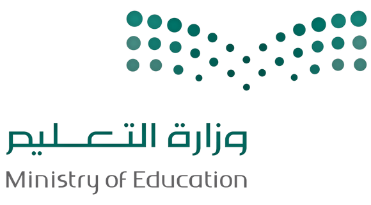 اختبار نهائي (عملي) لمادة التقنية الرقمية 1-2  نظام المسارات لعام 1444 هـ (الدور الاول)أسم الطالبة : .................................................... رقم الجلوس : ................... عدد الاوراق : 4تعليمات الاختبار :الكتابة بالقلم الازرق فقط وعدم استخدام الطامس .التأكد من عدد الاوراق وعدد الاسئلة للاختبار .قبل تسليم ورقة الاختبار التأكد من صحة واكتمال جميع الاجابات .قبل الخروج من اللجنة التأكد من التوقيع في كشف تسليم ورقة الاختبار .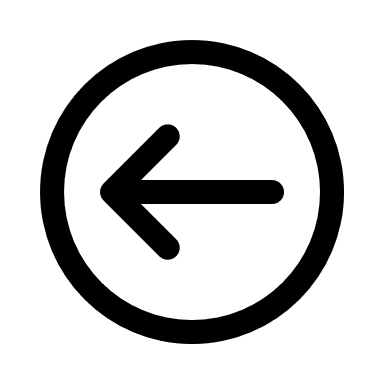 انتهت الاسئلة تمنياتي لكن بالتوفيق والنجاح معلمة المادة : عبير الغريب                                مديرة المدرسة : ابتسام الكليبرقم السؤالالأولالثانيالثالثالمجموعالمصححةالمراجعةالمدققةالدرجةالسؤال الاول ( أ ) اكتبي اسم الاداة المناسبة ( ممحاة – تحجيم – كتابة نص – تحديد – تدوير ) :السؤال الاول ( أ ) اكتبي اسم الاداة المناسبة ( ممحاة – تحجيم – كتابة نص – تحديد – تدوير ) :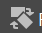 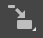 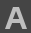 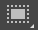 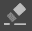 السؤال الاول :  ( ب ) ظللي الإجابة الصحيحة فيما يلي :السؤال الاول :  ( ب ) ظللي الإجابة الصحيحة فيما يلي :السؤال الاول :  ( ب ) ظللي الإجابة الصحيحة فيما يلي :السؤال الاول :  ( ب ) ظللي الإجابة الصحيحة فيما يلي :السؤال الاول :  ( ب ) ظللي الإجابة الصحيحة فيما يلي :السؤال الاول :  ( ب ) ظللي الإجابة الصحيحة فيما يلي :1لتغيير السطوع والتباين  للصورة في برنامج الجيمب نختار السطوع والتباين من قائمة :لتغيير السطوع والتباين  للصورة في برنامج الجيمب نختار السطوع والتباين من قائمة :لتغيير السطوع والتباين  للصورة في برنامج الجيمب نختار السطوع والتباين من قائمة :لتغيير السطوع والتباين  للصورة في برنامج الجيمب نختار السطوع والتباين من قائمة :لتغيير السطوع والتباين  للصورة في برنامج الجيمب نختار السطوع والتباين من قائمة :الالوانطبقةادوات2لتصحيح صورة باستخدام أداة المنظور من قائمة أدوات نختار :لتصحيح صورة باستخدام أداة المنظور من قائمة أدوات نختار :لتصحيح صورة باستخدام أداة المنظور من قائمة أدوات نختار :لتصحيح صورة باستخدام أداة المنظور من قائمة أدوات نختار :لتصحيح صورة باستخدام أداة المنظور من قائمة أدوات نختار :ادوات التحديدادوات التحويل  ادوات التلوين3لحفظ الصور في برنامج الجيمب من قائمة ملف نختار :لحفظ الصور في برنامج الجيمب من قائمة ملف نختار :لحفظ الصور في برنامج الجيمب من قائمة ملف نختار :لحفظ الصور في برنامج الجيمب من قائمة ملف نختار :لحفظ الصور في برنامج الجيمب من قائمة ملف نختار :حفظ باسماستيرادتصدير4تعد ادوات المرشحات مفيدة للغاية في برنامج الجيمب لتحرير الصور يمكن استخدامها من قائمة :تعد ادوات المرشحات مفيدة للغاية في برنامج الجيمب لتحرير الصور يمكن استخدامها من قائمة :تعد ادوات المرشحات مفيدة للغاية في برنامج الجيمب لتحرير الصور يمكن استخدامها من قائمة :تعد ادوات المرشحات مفيدة للغاية في برنامج الجيمب لتحرير الصور يمكن استخدامها من قائمة :تعد ادوات المرشحات مفيدة للغاية في برنامج الجيمب لتحرير الصور يمكن استخدامها من قائمة :المرشحاتالالواننوافذ5تعد اداة فرشاة المعالجة اداة رائعة لتصحيح بعض العيوب في الصور  ويمكن استخدامها من : تعد اداة فرشاة المعالجة اداة رائعة لتصحيح بعض العيوب في الصور  ويمكن استخدامها من : تعد اداة فرشاة المعالجة اداة رائعة لتصحيح بعض العيوب في الصور  ويمكن استخدامها من : تعد اداة فرشاة المعالجة اداة رائعة لتصحيح بعض العيوب في الصور  ويمكن استخدامها من : تعد اداة فرشاة المعالجة اداة رائعة لتصحيح بعض العيوب في الصور  ويمكن استخدامها من : صندوق الفرشصندوق الادواتصندوق الطبقاتخاطئةصحيحةالسؤال الثاني : ( أ ) ظللي الجملة الصحيحة أو الجملة الخاطئة فيما يلي :OOمفهوم النموذج (Form) بلغة HTML مستند يحتوي على حقول لإدخال البيانات .OOيستخدم وسم fieldset> < لتجميع العناصر ذات الصلة في النموذج .OO الرسومات النقطية يتم فيها تحويل جميع الرسومات والخطوط الى أشكال هندسية.OOيوفر برنامج (Pencil2D)  الازرار التي تحتاجها لتنشيط أو الغاء تنشيط قشر البص على الصور. OOعند إضافة نص في برنامج الجيمب تتم إضافته تلقائياً كطبقة جديدة .السؤال الثاني : ( ب) اكتبي مكونات واجهة البرنامج في المكان المحدد :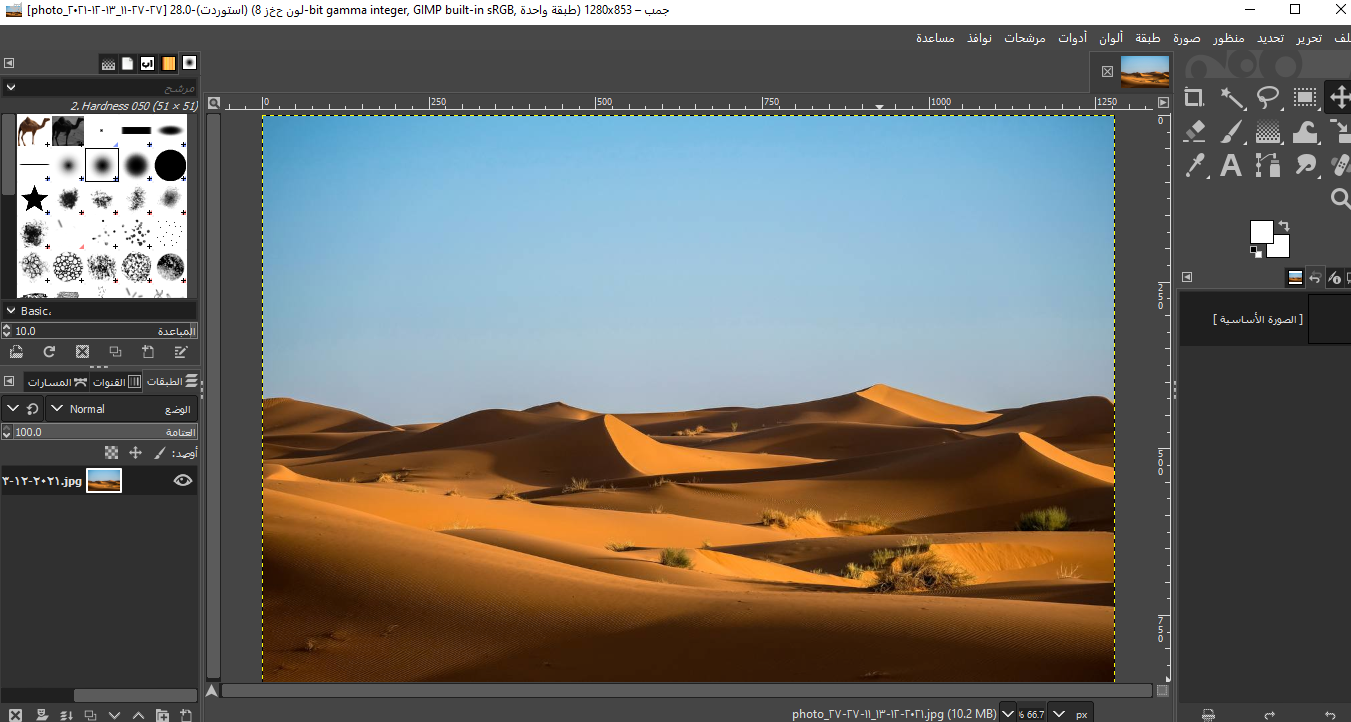 السؤال الثالث : اكتبي رقم التطبيق عند الكود الصحيح   :السؤال الثالث : اكتبي رقم التطبيق عند الكود الصحيح   :السؤال الثالث : اكتبي رقم التطبيق عند الكود الصحيح   :السؤال الثالث : اكتبي رقم التطبيق عند الكود الصحيح   :1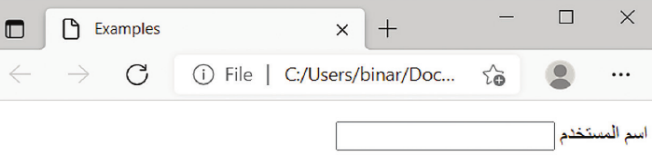 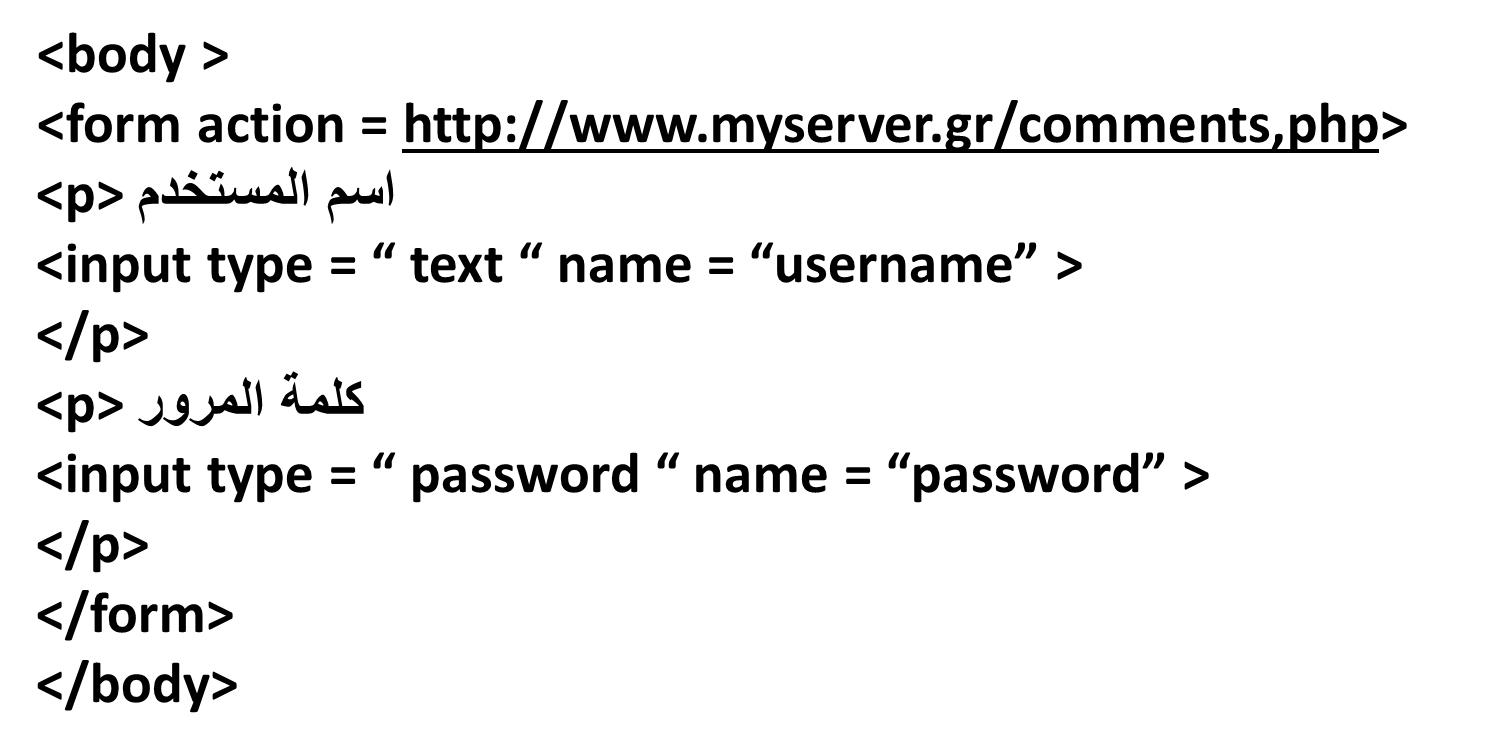 2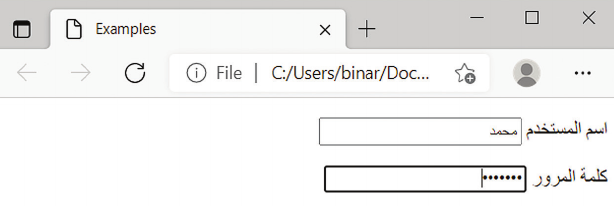 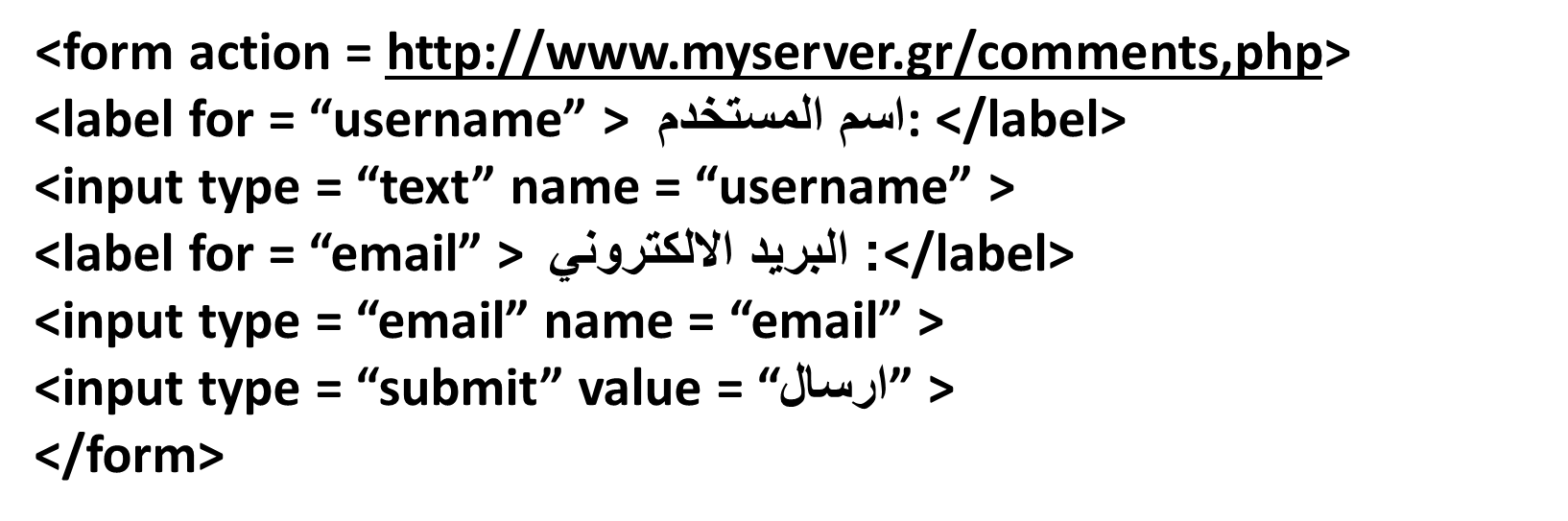 3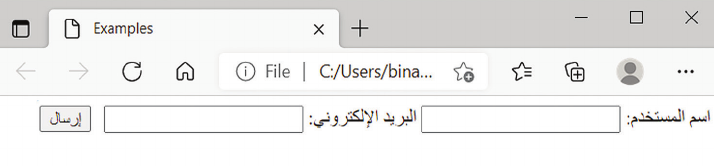 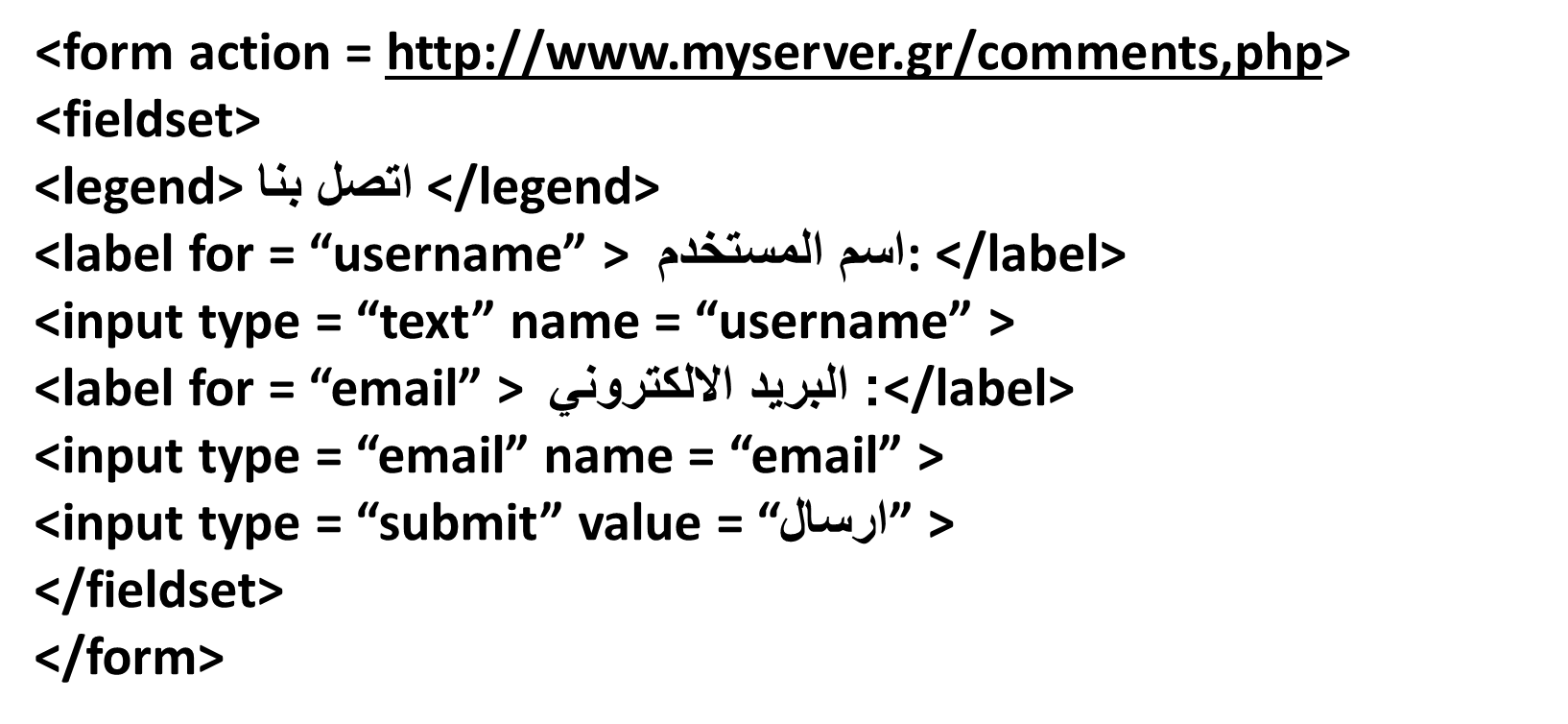 4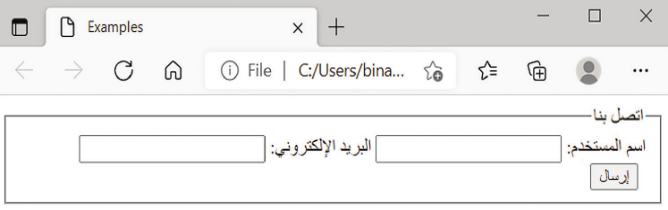 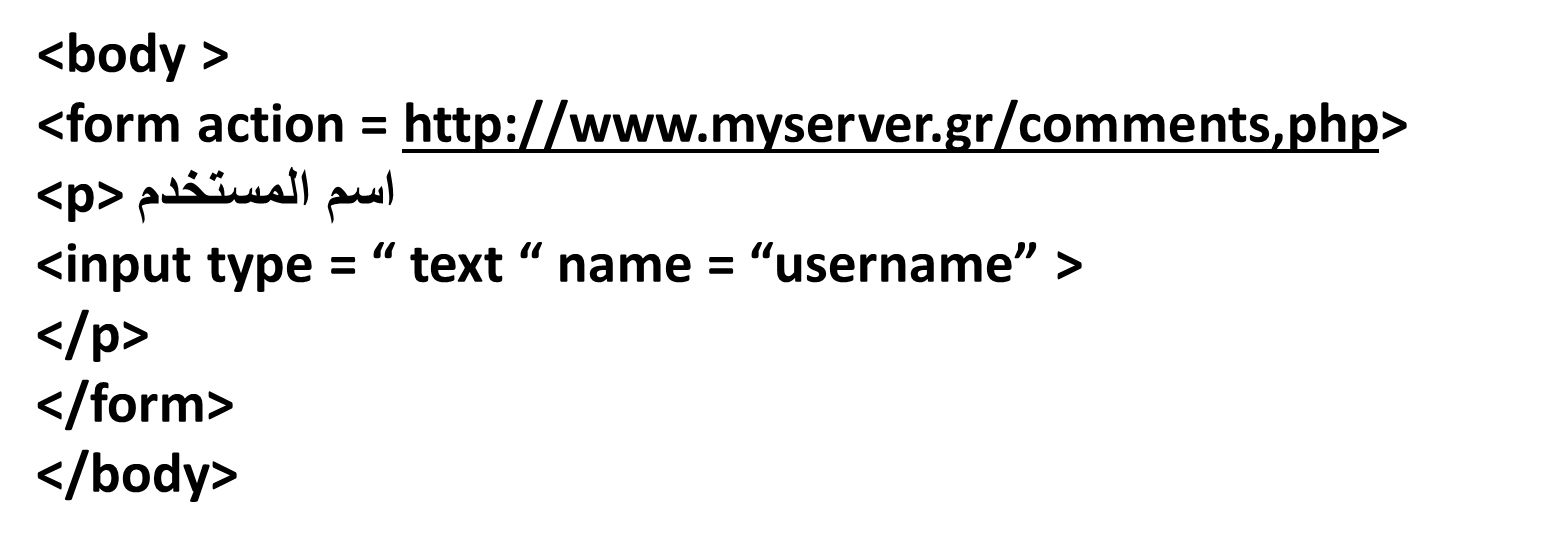 5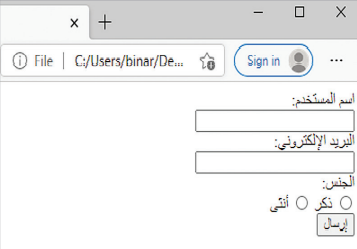 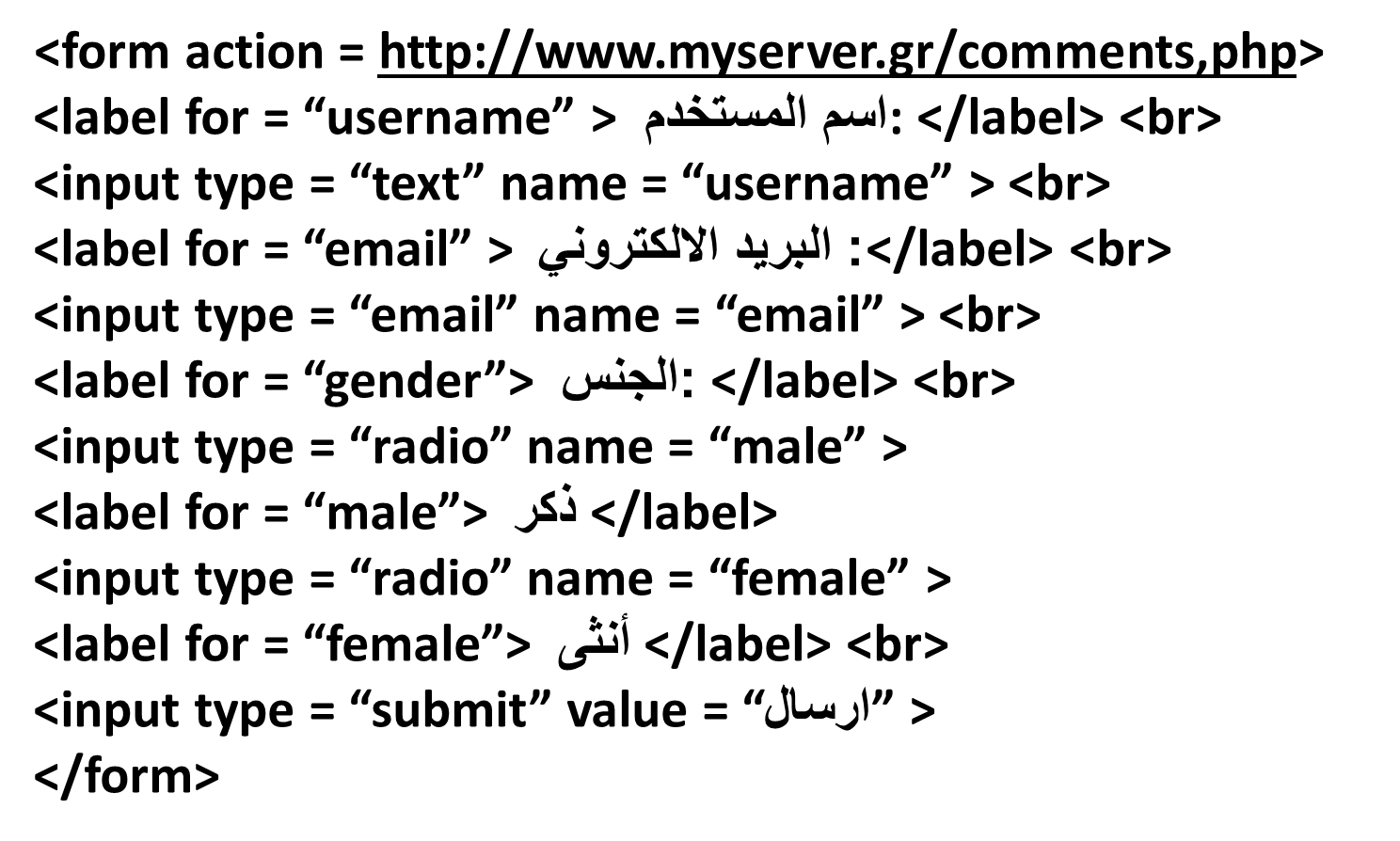 